East Berks Football Alliance 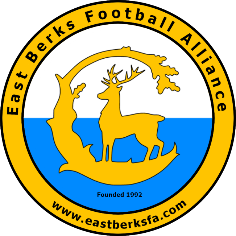 Protest/Complaint Witness StatementWitness DetailsNAME: POSITION (E.G REFEREE, PLAYER, CLUB OFFICIAL, SPECTATOR) : ADDRESS:E-MAIL ADDRESS:CONTACT NUMBER:DATE OF MATCH:HOME TEAM:AWAY TEAM:Dear Witness, in this section please describe exactly what you witnessed:I am/am not (delete as appropriate) willing to attend a Protest/Complaints Hearing and it is my understanding that the Club and/or person accused may attend the hearing.SIGNED: 							PRINT NAME:			DATE STATEMENT WAS DRAFTED (dd/mm/yyyy):Do Not Return This Page.	Please Consider the Following when submitting your Witness Statement.When submitting evidence be brief and concentrate on the main protest/complaint and only mention facts relevant to the protest/complaint. Only mention what you saw or heard with your own eyes and ears and do not mention anything that you found out after the event. An exception is that an adult may directly relate what was said by a player or child and must be disclosed as such.Do not make general moral statements such as “this type of behaviour is considered to be inappropriate in the presence of children”. The League is aware of what is appropriate and inappropriate behaviour and is also aware that all the players are children.Do not make general statements regarding your many years of previous experience involved in children’s football as this is not evidence and is not relevant.Do not make statements about the weather or the distance and travelling time to the match as this is not evidence and is not relevant.Do not make statements describing the obliging way in which you dealt with a similar situation last week, so you expect the same courtesy to be offered to you on this occasion. The fact that you allowed the opposition to postpone their previous fixtures does not mean that they are obliged to postpone your fixture now that you are short of players.